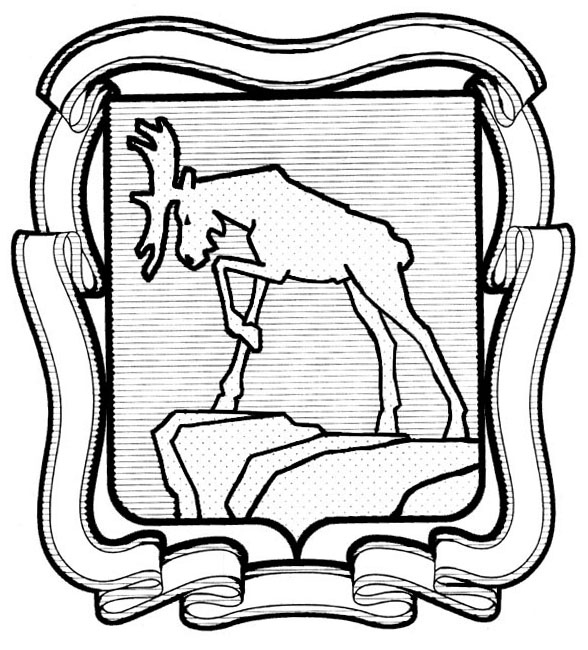 Проект решенияСОБРАНИЕ ДЕПУТАТОВ МИАССКОГО ГОРОДСКОГО ОКРУГАЧЕЛЯБИНСКОЙ ОБЛАСТИ________________ СЕССИЯ СОБРАНИЯ ДЕПУТАТОВ МИАССКОГОГОРОДСКОГО ОКРУГА ШЕСТОГО СОЗЫВАРЕШЕНИЕ № _________                                                                                                                 от _____________ 2023 года О внесении изменений в Решение Собрания депутатов Миасского городского округа от 28.10.2022 г. № 8 «Об утверждении Положения «О порядке денежного содержания муниципальных служащих в Миасском городском округе» Рассмотрев предложение исполняющего обязанности Главы Миасского городского округа Д.Г. Проскурина о внесении изменений в Решение Собрания депутатов Миасского городского округа от 28.10.2022 г. № 8 «Об утверждении Положения «О порядке денежного содержания муниципальных служащих в Миасском городском округе», в целях реализации проекта «Оптимизация системы муниципального управления: организационных структур, штатной численности и оплаты труда в органах местного самоуправления муниципальных образований Челябинской области», поэтапного применения нового методологического подхода при установлении Нормативов формирования расходов на оплату труда депутатов, выборных должностных лиц местного самоуправления, осуществляющих свои полномочия на постоянной основе, муниципальных служащих для городских округов и муниципальных районов, поэтапного применения методологических инструментариев-модельных положений по оплате труда выборных должностных лиц, депутатов, осуществляющих свои полномочия на постоянной основе, иных лиц, замещающих муниципальные должности, и муниципальных служащих, в соответствии с Трудовым кодексом Российской Федерации, в соответствии с постановлением Правительства Челябинской области от 30.12.2022 г. № 801-П «О нормативах формирования расходов бюджетов муниципальных округов, городских округов (городских округов с внутригородским делением), муниципальных районов, внутригородских районов, городских и сельских поселений Челябинской области на оплату труда депутатов, выборных должностных лиц местного самоуправления, осуществляющих свои полномочия на постоянной основе, и муниципальных служащих на 2023 год», на основании Плана мероприятий по оптимизации системы муниципального управления Миасского городского округа, утвержденного постановлением Администрации Миасского городского округа от 18.03.2019 г. № 1169, учитывая рекомендации постоянной комиссии по вопросам экономической и бюджетной политики, руководствуясь Федеральным законом от 06.10.2003 г. № 131-ФЗ «Об общих принципах организации местного самоуправления в Российской Федерации» и Уставом Миасского городского округа, Собрание депутатов Миасского городского округа,РЕШАЕТ:1. Внести изменения в Решение Собрания депутатов Миасского городского округа от 28.10.2022 г. № 8 «Об утверждении Положения «О порядке денежного содержания муниципальных служащих в Миасском городском округе»», а именно: 1) Подпункт 2 пункта 35 в разделе V Положения «О порядке денежного содержания муниципальных служащих в Миасском городском округе» изложить в новой редакции:	«2) Материальная помощь - в размере двух должностных окладов: одного должностного оклада - в первой половине календарного года, второго должностного оклада - во второй половине календарного года или в размере двух должностных окладов – во второй половине календарного года.».  2) Приложения 1 и 2 к Положению «О порядке денежного содержания муниципальных служащих в Миасском городском округе» изложить в новой редакции согласно Приложениям 1 и 2 (соответственно) к настоящему Решению Собрания депутатов Миасского городского округа (далее – Решение).3. Настоящее Решение вступает в силу с даты его опубликования и распространяет свое действие на правоотношения, возникшие с 01.03.2023 г. 4. Оплату труда производить в пределах норматива расходов бюджета Миасского городского округа на оплату труда депутатов, выборных должностных лиц местного самоуправления, осуществляющих свои полномочия на постоянной основе, и муниципальных служащих (включая начисления на заработную плату), утвержденного постановлением Правительства Челябинской области о нормативах формирования расходов бюджетов городских округов (городских округов с внутригородским делением), муниципальных районов, внутригородских районов, городских и сельских поселений Челябинской области на оплату труда депутатов, выборных должностных лиц местного самоуправления, осуществляющих свои полномочия на постоянной основе, и муниципальных служащих на текущий год.5. Контроль исполнения настоящего Решения поручить постоянной комиссии по вопросам экономической и бюджетной политики.Исполняющий обязанности Председателя Собрания депутатовМиасского городского округа                                                                                     С.А. СесюнинИсполняющий обязанности Главы Миасского городского округа                                                                       Д.Г. ПроскуринПриложение 1 к Решению Собрания депутатов Миасского городского округа от ________________ № ___________Размеры должностных окладов муниципальных служащих в Миасском городском округе                                                                                               Приложение 2                                                                                               к решению Собрания депутатов                                                                                               Миасского городского округа                                                                                               Челябинской области                                                                                               от _____________ № ___________Нормативыразмеров ежемесячных надбавок за классный чинмуниципальных служащихНаименование должностейРазмер должностного оклада, в рубляхПервый заместитель Главы Миасского городского округа;                      25712Заместитель Главы Миасского городского округа;Заместитель Главы Миасского городского округа (руководитель аппарата);23560-24203Управляющий делами представительного органа местного самоуправления Миасского городского округа;18860-19365Руководитель органа местной администрации с правом юридического лица;12416-15957Заместитель руководителя органа местной администрации с правом юридического лица;11937-15403Начальник управления Администрации Миасского городского округа;Председатель комитета Администрации Миасского городского округа;10982-14579Заместитель начальника управления Администрации Миасского городского округа; Заместитель председателя комитета Администрации Миасского городского округа;10453-13039Начальник отдела представительного органа Миасского городского округа; Начальник отдела Администрации Миасского городского округа;Начальник отдела в органе местной администрации с правом юридического лица;Начальник отдела Контрольно-счетной палаты Миасского городского округа;Начальник инспекции Контрольно-счетной палаты Миасского городского округа;9332-12929Заместитель начальника отдела представительного органа Миасского городского округа;Заместитель начальника отдела Администрации Миасского городского округа;Заместитель начальника отдела в органе местной администрации с правом юридического лица;8803-11279Начальник отдела в составе управления (комитета) Администрации Миасского городского округа; Главный инспектор Контрольно-счетной палаты Миасского городского округа;8374-10895Заместитель начальника отдела в составе управления (комитета) Администрации Миасского городского округа;  7896-10157Советник для непосредственного обеспечения исполнения полномочий лиц, замещающих выборные муниципальные должности;Консультант представительного органа Миасского городского округа; Консультант Администрации Миасского городского округа;Консультант органа местной администрации с правом юридического лица;Пресс-секретарь представительного органа Миасского городского округа;Пресс-секретарь Администрации Миасского городского округа;7417-9988Инспектор-ревизор Контрольно-счетной палаты Миасского городского округа;                 7179-9078Начальник сектора в составе управления (комитета) Администрации Миасского городского округа; Начальник сектора в составе отдела представительного органа Миасского городского округа;Начальник сектора в составе отдела Администрации Миасского городского округа;Начальник сектора в составе отдела органа местной администрации с правом юридического лица;Помощник Главы Миасского городского округа; 7178-8982Главный специалист представительного органа Миасского городского округа;  Главный специалист Администрации Миасского городского округа; Главный специалист органа местной администрации с правом юридического лица;Главный специалист Контрольно-счетной палаты Миасского городского округа;                   7176-8635Ведущий специалист представительного органа Миасского городского округа;Ведущий специалист Администрации Миасского городского округа;Ведущий специалист органа местной администрации с правом юридического лица;Ведущий специалист Контрольно-счетной палаты Миасского городского округа;                                     7174-7970Специалист I категории представительного органа Миасского городского округа;  Специалист I категории Администрации Миасского городского округа;Специалист I категории органа местной администрации с правом юридического лица;  6718-7464Специалист II категории представительного органа Миасского городского округа; Специалист II категории Администрации Миасского городского округа;   Специалист II категории органа местной администрации с правом юридического лица; 6263-6958Специалист представительного органа Миасского городского округа;Специалист Администрации Миасского городского округа; Специалист органа местной администрации с правом юридического лица; 6325Классный чин муниципальной службыГруппадолжностеймуниципальнойслужбыРазмер ежемесячнойнадбавки за классныйчин (в рублях)Действительный муниципальный       советник                                высшая     1 класс - 5899 2 класс - 54443 класс – 4988Муниципальный советник                 главная     1 класс - 45462 класс – 40803 класс – 3638Советник муниципального образования    ведущая     1 класс - 33282 класс – 2728Советник муниципальной службы          старшая     1 класс - 22742 класс – 1818Референт муниципальной службы          младшая     1509